П О С Т А Н О В Л Е Н И ЕПРАВИТЕЛЬСТВА  КАМЧАТСКОГО КРАЯ             г. Петропавловск-КамчатскийПРАВИТЕЛЬСТВО ПОСТАНОВЛЯЕТ:1. Внести в приложение к постановлению Правительства Камчатского края от 17.09.2010 № 384-П «Об утверждении Примерного положения о системе оплаты труда работников государственных учреждений, подведомственных Министерству строительства Камчатского края» изменение, дополнив раздел I частью 1.8. следующего содержания:«1.8. Расчетный среднемесячный уровень заработной платы работников государственных учреждений, подведомственных Министерству строительства Камчатского края, в том числе обеспечивающих деятельность Министерства строительства Камчатского края (административно-хозяйственное, информационно-техническое и кадровое обеспечение, делопроизводство, бухгалтерский учет и отчетность), не может превышать расчетный среднемесячный уровень оплаты труда государственных гражданских служащих Министерства строительства Камчатского края и работников, замещающих должности, не являющиеся должностями государственной гражданской службы Камчатского края, Министерства строительства Камчатского края (далее – работники Министерства). Расчетный среднемесячный уровень оплаты труда работников Министерства определяется путем деления установленного объема бюджетных ассигнований на оплату труда работников Министерства на численность работников Министерства в соответствии с утвержденным штатным расписанием и деления полученного результата на 12 (количество месяцев в году).Расчетный среднемесячный уровень заработной платы работников государственного учреждения определяется путем деления установленного объема бюджетных ассигнований на оплату труда работников учреждения на численность работников учреждения в соответствии с утвержденным штатным расписанием и деления полученного результата на 12 (количество месяцев в году).В случае изменения в течение финансового года объема бюджетных ассигнований на оплату труда работников Министерства, работников учреждения и (или) численности работников Министерства, работников учреждения осуществляется перерасчет расчетного среднемесячного уровня оплаты труда работников Министерства и (или) расчетного среднемесячного уровня оплаты труда работников учреждения.».2. Настоящее постановление вступает в силу через 10 дней после дня его официального опубликования.СОГЛАСОВАНО:Министерство строительства Камчатского краяИсп. Ирина Владимировна Морозова, 42-19-86Пояснительная запискак проекту постановления Правительства Камчатского края«О внесении изменений в приложение к постановлению Правительства Камчатского края от 17.09.2010 № 384-П «Об утверждении Примерного положения о системе оплаты труда работников государственных учреждений, подведомственных Министерству строительства Камчатского края»	Проект постановления Правительства Камчатского края «О внесении изменений в  приложение к постановлению Правительства Камчатского края от 17.09.2010 № 384-П «Об утверждении примерного положения о системе оплаты труда работников государственных учреждений, подведомственных Министерству строительства Камчатского края» разработан в целях приведения настоящего Постановления в соответствие с постановлением Правительства Камчатского края от 21.07.2008 № 221-П «О подготовке к введению отраслевых систем оплаты труда работников государственных учреждений Камчатского края».Проект постановления не подлежит оценке регулирующего воздействия в соответствии с постановлением правительства Камчатского края от 06.06.2013 № 233-П «Об утверждении Порядка проведения оценки регулирующего воздействия проектов нормативных правовых актов Камчатского края и экспертизы нормативных правовых актов Камчатского края».Настоящий проект постановления Правительства Камчатского края 
27.06.2019 размещен на Едином портале проведения независимой антикоррупционной экспертизы и общественного обсуждения проектов нормативных правовых актов Камчатского края для проведения в срок до 05.07.2019 независимой антикоррупционной экспертизы. Принятие проекта постановления Правительства Камчатского края не потребует дополнительных средств из краевого бюджета.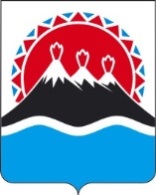 №О внесении изменений в приложение к постановлению Правительства Камчатского края от 17.09.2010 № 384-П «Об утверждении Примерного положения о системе оплаты труда работников государственных учреждений, подведомственных Министерству строительства Камчатского края» Губернатор Камчатского края В.И. ИлюхинЗаместитель ПредседателяПравительства Камчатского краяТ.Ю.СмирновМинистр финансовКамчатского краяС.Л. ТечкоМинистр социального развития и труда Камчатского края	Е.С. МеркуловМинистр строительстваКамчатского краяА.Г. ДегодьевНачальник Главного правового управления Губернатора и Правительства Камчатского краяС.Н. Гудин